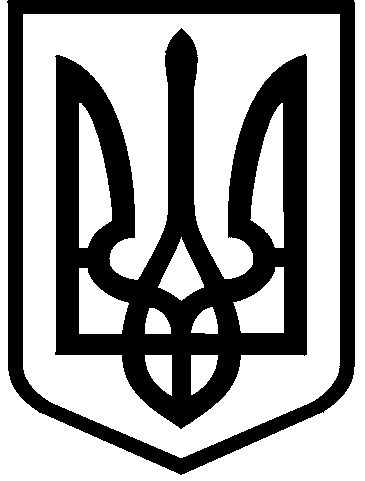 КИЇВСЬКА МІСЬКА РАДАII сесія  IX скликанняРІШЕННЯ____________№_______________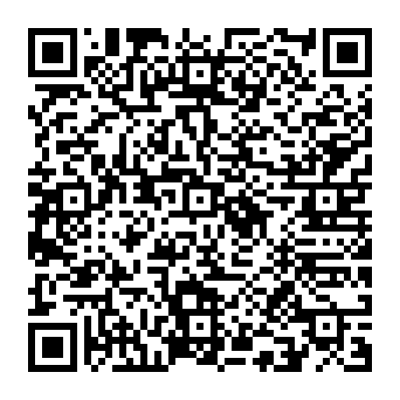 Відповідно до статей  9, 791, 83, 122, 186  Земельного кодексу України, статті 56 Закону України «Про землеустрій», пункту 34 частини  першої статті 26 Закону України «Про місцеве  самоврядування в Україні», рішення Київської міської ради від 30 березня 2022 року № 4551/4592 «Про деякі питання комплексної підтримки суб’єктів господарювання міста Києва під час дії воєнного стану, введеного Указом Президента України від 24 лютого 2022                     №  64/2022 «Про введення воєнного стану в Україні», затвердженого Законом України «Про затвердження Указу Президента України «Про введення воєнного стану в Україні» від 24 лютого 2022 року № 2102-IX» (зі змінами), розглянувши технічну документацію із землеустрою щодо поділу земельної ділянки та лист товариства з обмеженою відповідальність «Міжнародний виставковий центр» від 30 травня 2022 року (вх. № 057/4358 від 01 червня 2022 року), Київська міська радаВИРІШИЛА: 1. Затвердити технічну документацію із землеустрою щодо поділу та об’єднання земельної ділянки кадастровий номер 8000000000:66:178:0133,  що перебуває в оренді товариства з обмеженою відповідальністю «Міжнародний виставковий центр» на просп. Броварському (територія Лівобережного громадського центру) у Дніпровському районі м. Києва, якою передбачено формування чотирьох земельних ділянок площами 2,2745 га (кадастровий номер 8000000000:66:178:0051) (витяг з Державного земельного кадастру про земельну ділянку від 13 січня 2022 року № НВ-8000002502022), 2,3646 га (кадастровий номер 8000000000:66:178:0053) (витяг з Державного земельного кадастру про земельну ділянку від 13 січня 2022 року № НВ-8000002492022), 2,5941 га (кадастровий номер 8000000000:66:178:0054) (витяг з Державного земельного кадастру про земельну ділянку від 13 січня 2022 року № НВ-8000002482022) та 0,9704 га (кадастровий номер 8000000000:66:178:0055 (витяг з Державного земельного кадастру про земельну ділянку від 13 січня 2022 року                                             № НВ-8000002472022),   (категорія земель – землі житлової та громадської забудови, код виду цільового призначення – 03.10, справа 646266392).2. Унести зміни до договору оренди земельної ділянки від 05 лютого              2002 року № 66-6-00035 (з урахуванням договорів про внесення змін                       від 26 грудня 2015 року № 1165, від 20 жовтня 2020 року № 843 та від 11 лютого 2021 року № 71), укладеного між Київською міською радою та товариством з обмеженою відповідальністю «Міжнародний виставковий центр» для будівництва, експлуатації та обслуговування комплексу будівель і споруд Міжнародного виставкового центру на проспекті Броварському (територія Лівобережного громадського центру) у Дніпровському районі м. Києва, визначивши об’єктами оренди цього договору наступні земельні ділянки:- площею 2,2745 га (кадастровий номер 8000000000:66:178:0051), - площею 2,3646 га (кадастровий номер 8000000000:66:178:0053),-  площею 2,5941 га (кадастровий номер 8000000000:66:178:0054),            -іплощею 0,9704 га (кадастровий номер 8000000000:66:178:0055), що сформовані в результаті поділу земельної ділянки площею 8,2036 га (кадастровий номер 8000000000:66:178:0133), що визначена об’єктом цього договору оренди земельної ділянки.3. Товариству з обмеженою відповідальністю «Міжнародний виставковий центр» у місячний строк надати до Департаменту земельних ресурсів виконавчого органу Київської міської ради (Київської міської державної адміністрації) документи, визначені законодавством України, необхідні для укладення договору про внесення змін до договору оренди земельної ділянки              від 05 лютого 2002 року № 66-6-00035 (зі змінами).4. Унести зміни до абзацу шостого підпункту 1.6 пункту 1 рішення Київської міської ради від 30 березня 2022 року № 4551/4592, замінивши слова та цифри «за земельну ділянку із кадастровим номером 8000000000:66:178:0133» на «за земельні ділянки із кадастровими номерами 8000000000:66:178:0051, 8000000000:66:178:0053, 8000000000:66:178:0054, 8000000000:66:178:0055».5. Контроль за виконанням цього рішення покласти на постійну комісію Київської міської ради з питань архітектури, містобудування та земельних відносин.ПОДАННЯ:ПОГОДЖЕНО:ПОДАННЯ:Про затвердження технічної документації із землеустрою щодо поділу та об’єднання земельної ділянки кадастровий номер 8000000000:66:178:0133  на  просп. Броварському (територія Лівобережного громадського центру) у Дніпровському районі м. КиєваКиївський міський головаВіталій КЛИЧКОЗаступник голови Київської міської державної адміністраціїз питань здійснення самоврядних повноваженьПетро ОЛЕНИЧДиректор Департаменту земельних ресурсіввиконавчого органу Київської міської ради (Київської міської державної адміністрації)Валентина ПЕЛИХЗаступник директора Департаменту – начальник юридичного управління Департаменту земельних ресурсіввиконавчого органу Київської міської ради(Київської міської державної адміністрації)Марія ДЕГТЯРЕНКОПостійна комісія Київської міської ради з питань архітектури, містобудування та земельних відносинГоловаМихайло ТЕРЕНТЬЄВСекретарЮрій ФЕДОРЕНКОВ.о. начальника управління правового забезпечення діяльності  Київської міської радиВалентина ПОЛОЖИШНИКЗаступник голови Київської міської державної адміністраціїз питань здійснення самоврядних повноваженьПетро ОЛЕНИЧДиректор Департаменту земельних ресурсів виконавчого органу Київської міської ради (Київської міської державної адміністрації)Валентина ПЕЛИХПерший заступник директора Департаменту земельних ресурсів виконавчого органу Київської міської ради (Київської міської державної адміністрації)Віктор ДВОРНІКОВЗаступник директора Департаменту – начальник юридичного управління Департаменту земельних ресурсіввиконавчого органу Київської міської ради(Київської міської державної адміністрації)Марія ДЕГТЯРЕНКОЗаступник директора Департаменту -начальник управління землеустроюДепартаменту земельних ресурсіввиконавчого органу Київської міської ради(Київської міської державної адміністрації)Анна МІЗІННачальник другого відділууправління землеустроюДепартаменту земельних ресурсів виконавчого органу Київської міської ради (Київської міської державної адміністрації)Станіслав КОРОСТІЙ